Zabawy logopedyczne dla przedszkolaka                     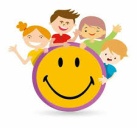 Dzień dobry ! W związku z sytuacją pandemii i brakiem możliwości spotkania się z dziećmi, będę wysyłać zestawy ćwiczeń logopedycznych w każdy wtorek i czwartek. Będą to ogólne ćwiczenia logopedyczne. Proszę by oprócz tych ćwiczeń wykonywać również te ćwiczenia, które mają Państwo zapisane w zeszytach. Jest to niezwykle ważne, by utrwalać efekty naszej pracy. Proszę również, by w miarę możliwości wydrukować karty pracy.Pozdrawiam i życzę zdrowia Iwona Klimowicz                                                      Weź do ręki lusterko i ćwicz buzię z psim patrolem.  Pamiętaj, aby ruchy języka były powolne i dokładne.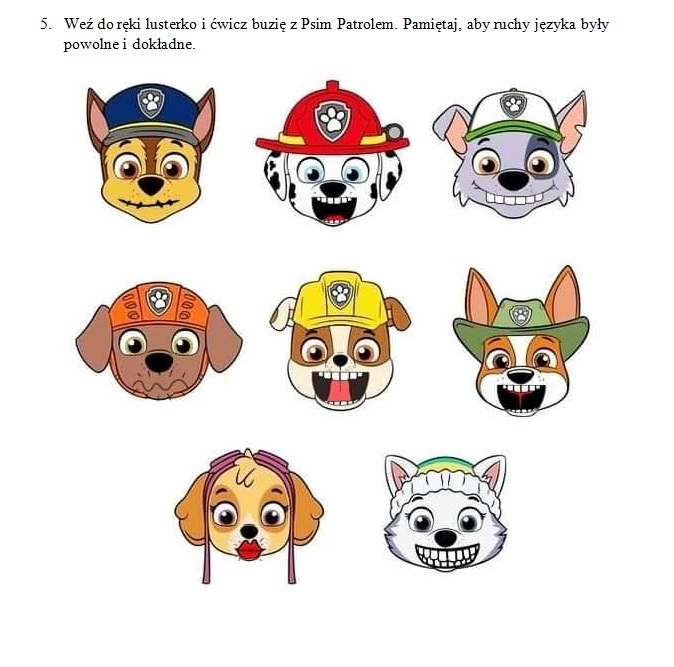  „Wąchamy kwiaty” – ćwiczenia oddechowe. Dzieci nabierają powietrze nosem do brzucha/przepona, a następnie wypuszczają je buzią, 5 powtórzeń.Nauka rymowanki:                   „W gęstym gaju na pagórku                      Ględzą gady o ogórku,                         Lecz choć gad do gada gada,                              gad się z gadem nie dogada.”Połącz  zwierzęta leśne z ich brakującymi częściami ciała. Nazwij zwierzęta i brakujące elementy. 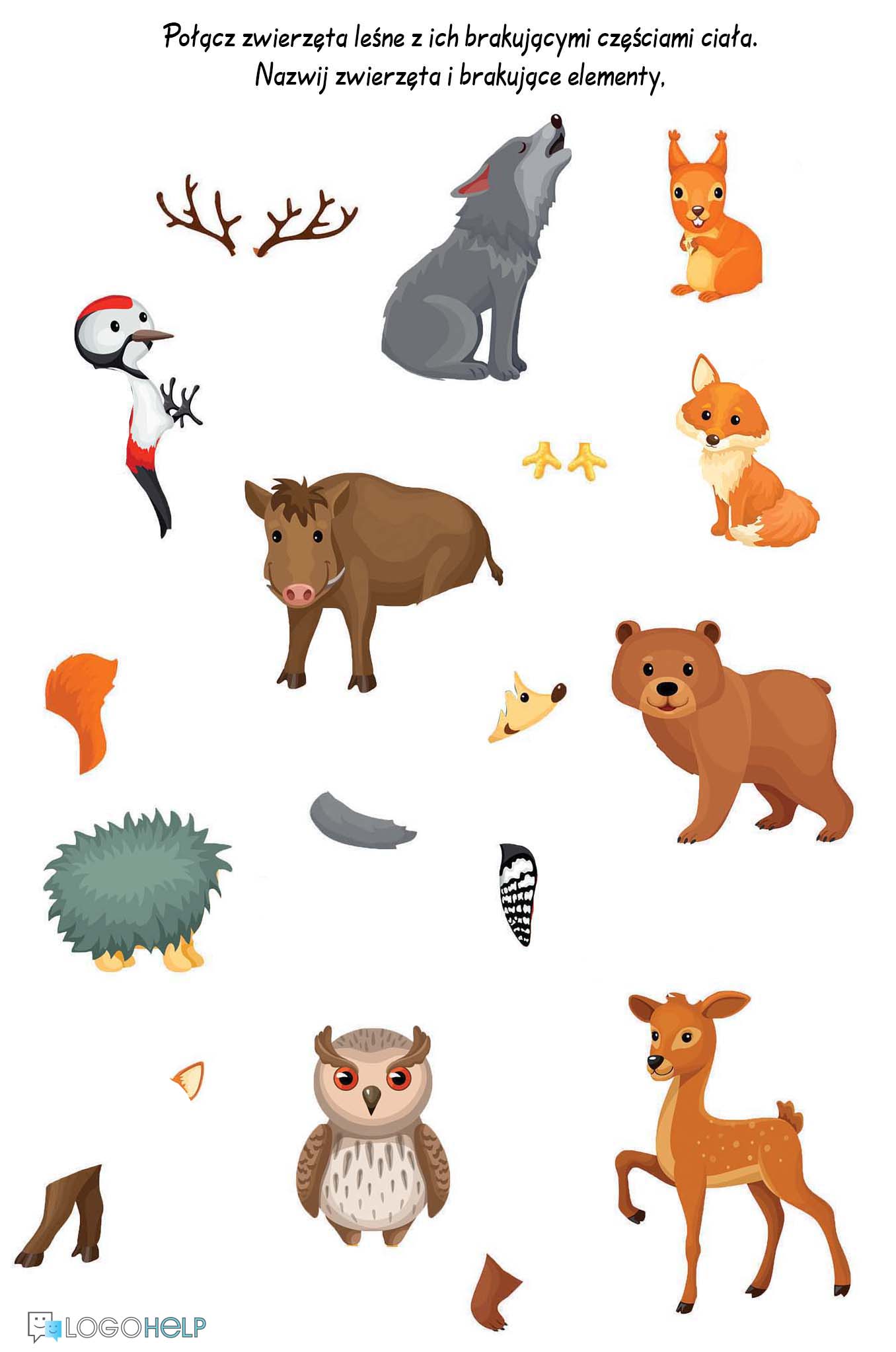 